 Приложение № 15 к Договоруот __________ № 70-2022-000770ПАСПОРТ СТАРТАП-ПРОЕКТА«__» _________ 202__ г.Наименование Получателя гранта ИНН ГрантополучателяНаименование акселерационной программыДата начала реализации акселерационной программыДата заключения и номер Договора1. Общая информация о стартап-проекте1. Общая информация о стартап-проектеНазвание стартап-проектаКонструкция анкерного крепления в газобетонных несущих и ограждающих конструкцияхКоманда стартап-проекта1. Жукова Екатерина-201р212. Литвинов Илья-201р213. Полищук Леонид-201р214. Кочарян Арсен-201р21        5. Ермолинский Александр-201р216. Бизина Карина-201р21Технологическое направлениеСтроительствоОписание стартап-проекта (технология/ услуга/продукт)Предлагаемая двух элементная конструкция дюбеля позволит значительно увеличить несущую способность анкеров устанавливаемых в газобетонные несущие конструкции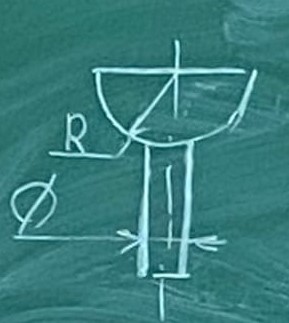 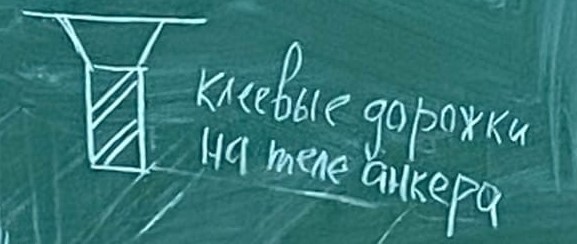 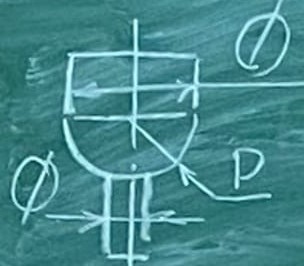 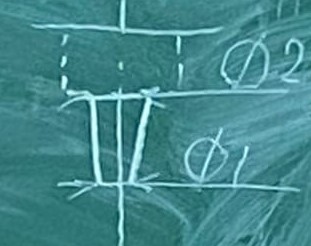 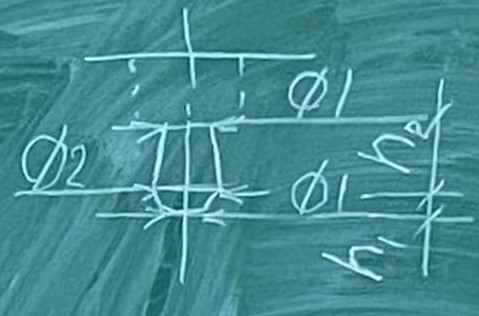 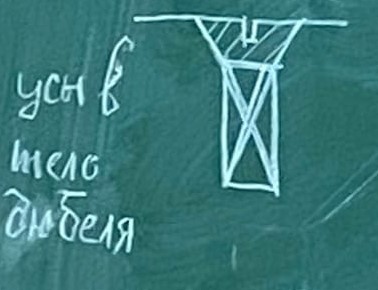 Актуальность стартап-проекта (описание проблемы и решения проблемы)Создание анкерных креплений в газобетонных несущих и ограждающих конструкциях различных типов зданий позволит значительно увеличить вес устанавливаемого на них дополнительного оборудования или повысит прочность этих узловТехнологические рискиКрошение пеносиликата при подготовке отверстий и установке дюбелейПотенциальные заказчикиСтроительные организации, ремонтно-строительные фирмы, фирмы по установке фасадной рекламыБизнес модель стартап-проекта (как вы планируете зарабатывать посредствам реализации данного проекта)Для реализации в стартап-проекте данного устройства можно использовать вариант реализации патентной разработки анкерных креплений для предприятий устанавливающих внешнюю рекламу на зданияхОбоснование соответствия идеи технологическому направлению (описание основных технологических параметров)Устройство анкерных креплений с раздельными дюбелями, работающее на внешней стороне здания, как правило, испытывает повышенные ветровые нагрузки, что значительно сокращает сроки размещения конструкций на внешнем фасаде зданий. Поэтому такое исполнение дюбелей с переменным сечением повысит срок их эксплуатации.2. Порядок и структура финансирования2. Порядок и структура финансированияОбъем финансового обеспечения50000__рублейПредполагаемые источники финансированияСтроительные компании и рекламные агентстваОценка потенциала «рынка» и рентабельности проектаСоставные дюбели для установки анкеров для установки в пеноселикатные конструкции, могут быть востребованы на строительства высотных зданий и установки рекламы.3. Календарный план стартап-проекта3. Календарный план стартап-проекта3. Календарный план стартап-проектаНазвание этапа календарного планаДлительность этапа, мес.Стоимость, руб.1. Сбор первичной информации1 мес.3000 руб.2. Анализ и проектирование составных дюбелей под анкеры в ограждающие пеносиликатные конструкции.2 мес.3000 руб.3. Создание модели и проведение лабораторных исследований составных дюбелей под анкеры в ограждающие пеносиликатные конструкции4 мес.10000 руб.4. Публикация материалов исследования в печати и представление их потенциальным потребителям5 мес.14000 руб.Итого12 мес.30000 руб.4. Предполагаемая структура уставного капитала компании (в рамках стартап-проекта)4. Предполагаемая структура уставного капитала компании (в рамках стартап-проекта)4. Предполагаемая структура уставного капитала компании (в рамках стартап-проекта)УчастникиРазмер долиРазмер долиУчастники(руб.)%1. Жукова Е.5000 руб.16,67 %2. Литвинов И.5000 руб.16,67 %3. Полищук Л.5000 руб.16,67 %4. Кочарян А.5000 руб.16,67 %5. Ермолинский А.5000 руб.16,67 %6. Бизина К.5000 руб.16,65 %Размер Уставного капитала (УК)30000 руб.100 %5. Команда стартап- проекта5. Команда стартап- проекта5. Команда стартап- проекта5. Команда стартап- проекта5. Команда стартап- проектаФ.И.О.ДолжностьКонтактыВыполняемые работы в ПроектеОбразование/опыт1. Жукова Е.студент89209603552Проектировщиксреднее/02.Литвинов И.студент89009011217Проектировщиксреднее/03. Полищук Л.студент89156017286Менеджерсреднее/04. Кочарян А.студент89009100570Экономистсреднее/05.Ермолинский  А.студент89805648981Маркетологсреднее/06. Бизина К.студент 89155962840Проектировщиксреднее/0